Девятая сессия Собрания депутатов                                                                                          муниципального образования «Красномостовское сельское поселение»                                    Килемарского района Республики Марий Эл                                                                            третьего созываРЕШЕНИЕСобрания депутатовКрасномостовского сельского поселенияот 23 ноября 2015  года   № 47О внесении изменений в Правила землепользования и застройки муниципального образования «Красномостовское сельское поселение»В целях приведения Правил землепользования и застройки муниципального образования «Красномостовское сельское поселение» Собрание депутатов муниципального образования «Красномостовское  сельское поселение» р е ш а е т:1. Внести в Правила землепользования и застройки муниципального образования «Красномостовское сельское поселение», утвержденные решением Собрания депутатов Красномостовского сельского поселения от 14 февраля 2013 года № 136 следующие изменения:В статье 1 абзац двадцать седьмой изложить в следующей редакции:«обращение с отходами - деятельность по сбору, накоплению, транспортированию, обработке, утилизации, обезвреживанию, размещению отходов;»;В пункте 1 части 4 статьи 3 слово «вновь» исключить;В пункте 6 статьи 12 слова «Форма градостроительного плана земельного участка установлена Правительством Российской Федерации (постановление Правительства РФ от 29.12.2005 г. № 840).» заменить словами «Форма градостроительного плана земельного участка утверждена приказом Минрегиона РФ от 10.05.2011 № 207.»4) в статье 23:часть 13 изложить в следующей редакции:«13. Здание, сооружение или другое строение, возведенные, созданные на земельном участке, не предоставленном в установленном порядке, или на земельном участке, разрешенное использование которого не допускает строительства на нем данного объекта, либо возведенные, созданные без получения на это необходимых разрешений или с нарушением градостроительных и строительных норм и правил, является, согласно ст. 222 Гражданского кодекса Российской Федерации, самовольной постройкойчасть 14 изложить в следующей редакции:«14. Выдача разрешения на строительство не требуется в случае:1) строительства гаража на земельном участке, предоставленном физическому лицу для целей, не связанных с осуществлением предпринимательской деятельности, или строительства на земельном участке, предоставленном для ведения садоводства, дачного хозяйства;2) строительства, реконструкции объектов, не являющихся объектами капитального строительства (киосков, навесов и других);3) строительства на земельном участке строений и сооружений вспомогательного использования;4) изменения объектов капитального строительства и (или) их частей, если такие изменения не затрагивают конструктивные и другие характеристики их надежности и безопасности и не превышают предельные параметры разрешенного строительства, реконструкции, установленные градостроительным регламентом;5) капитального ремонта объектов капитального строительства;6) строительства, реконструкции буровых скважин, предусмотренных подготовленными, согласованными и утвержденными в соответствии с законодательством Российской Федерации о недрах техническим проектом разработки месторождений полезных ископаемых или иной проектной документацией на выполнение работ, связанных с пользованием участками недр;7) иных случаях, если в соответствии с Градостроительным кодексом Российской Федерации, законодательством Республики Марий Эл о градостроительной деятельности получение разрешения на строительство не требуется.»;5) Часть 3 статьи 25 дополнить пунктами 10, 11 следующего содержания: 10) акт приемки выполненных работ по сохранению объекта культурного наследия, утвержденный соответствующим органом охраны объектов культурного наследия, определенным Федеральным законом от 25 июня 2002 года № 73-ФЗ «Об объектах культурного наследия (памятниках истории и культуры) народов Российской Федерации», при проведении реставрации, консервации, ремонта этого объекта и его приспособления для современного использования;11) технический план объекта капитального строительства, подготовленный в соответствии с Федеральным законом от 24 июля 2007 года № 221-ФЗ «О государственном кадастре недвижимости».».2. Опубликовать настоящее решение в районной газете «Восход».Глава муниципального образования«Красномостовское сельское поселение», председатель Собрания депутатов	                                      Т.И. Емелова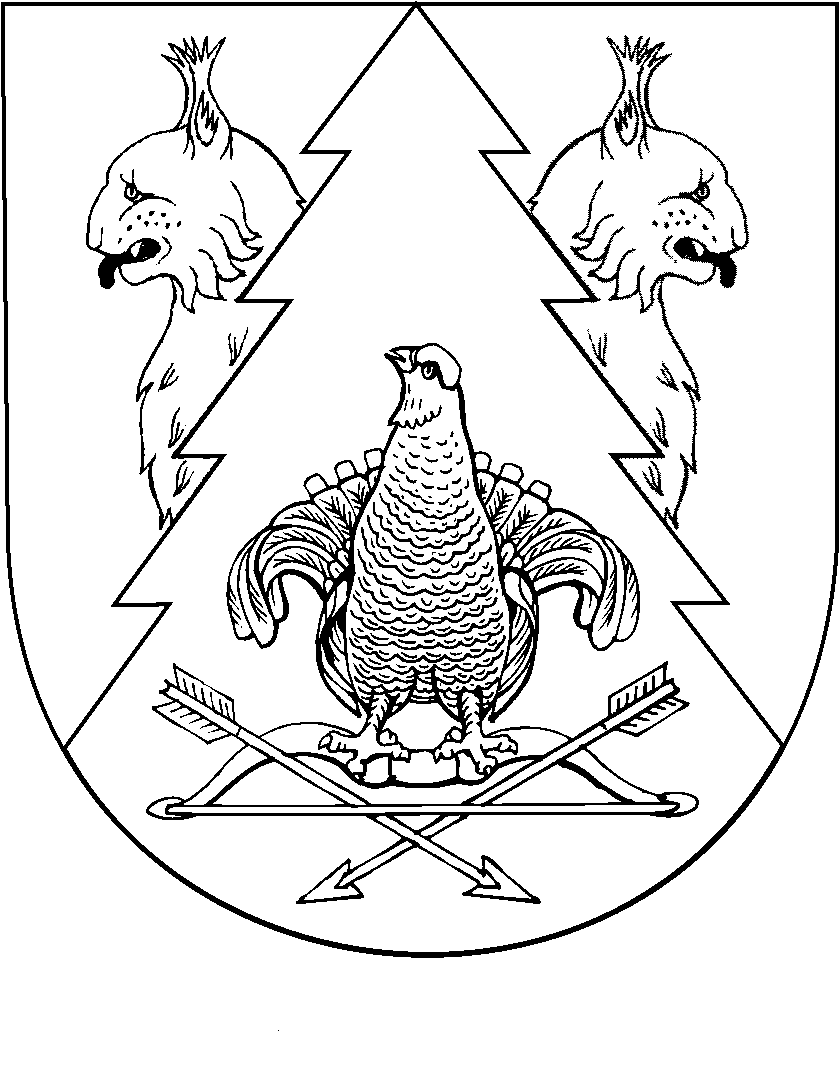 